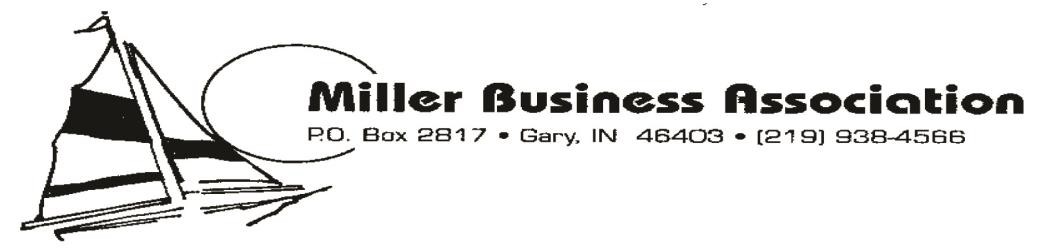 MEMBERSHIP FEES $60Membership is for March 1st 2016 through February 28th  2017 of the following year.MBA Business Profile changes (if needed).Business Name: 	Mailing Address: 	Contact: 	Phone: 	____________Fax: 	___________________________________Email: 	____________Web site: 	Type of business:  	General membership meetings will rotate times and locations. Please call 938-4566 for location if you did not receive an email with the current time and location.Please make checks payable to the Miller Business Association.INTERNET LISTINGAs part of your membership, you receive a free listing on the MBA web site. Each member may have up to six categories with a target URL for click to jump to your web page.Business Information as it is to appear on the MBA web site.Business Name:___________________________________________________________________________________**Address:_______________________________________________________________________________________**Contact:_______________________________________________________________________________________Phone:____________________________________________Fax:___________________________________________Email:___________________________________________________________________________________________Category:	Drinks & Dining/Services/Entertainment/Retail	  Website Address______________________________*Enter “none” if you do not wish to have the address of the contact information in the listing.Please make checks payable to the Miller Business Association.Please mail completed application and check to:Miller Business AssociationP.O. Box 2817 Gary, IN 46403www.millerbusinessassociation.comTHANK YOU FOR YOUR SUPPORT!